	2021年3月新书速递《日暮乾清门》新书速读：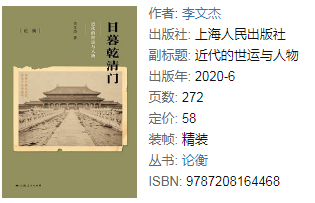 内容简介：张之洞在《劝学篇》中有一句名言：“古来世运之明晦，人才之盛衰，其表在政，其里在学。”本书所涉及的，就是“其表在政”的部分，包括近代的制度、人物与史事，它们是世运盛衰的直接表征。书中收录的20篇文字，内容跨度百余年，从嘉道年间到1919年底，阐释晚清君主的早朝、召见活动时君臣的互动、中枢机构的运作、皇帝如何批示文书、官场的机密通信，尝试从制度的视角，重新解释影响历史走向的诸多政治事件，包括辛酉政变、皇族内阁、清帝退位、辛亥革命前后的政权继承，也勾勒了光绪帝的生父醇亲王奕譞、驻美公使陈兰彬、驻英公使汪大燮、风云人物康有为、外交总长陆徵祥在重大历史事件中的表现，揭示这些人所熟悉的史事、人物背后一些幽微的线索，希望给读者带来一些新的启发。《基因社会》新书速读：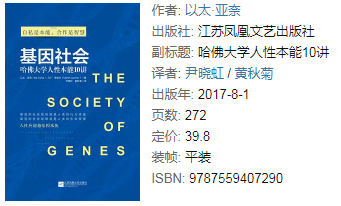 内容简介：你的基因如何控制你的身体和生活？大约40年前，理查德.道金斯出版了《自私的基因》，提出：人生来自私，跟其他生物一样，不过是基因的生存工具。然而，人类仍不清楚这些自私的基因是如何协作以构建生物体的。《基因社会》  以丰富的新的研究为基础，为理解基因如何为了生存而合作及竞争提供了一种解释。人为什么会得癌症？假如不同人种的基因差别很小，为什么还会有战争？人类的语言从何而来？以太·亚奈（Itai Yanai）和马丁·莱凯尔（Martin Lercher）属于系统生物学这一新领域内的领军人物，两人提出了一个具有说服力的新理论框架，帮助人们理解人类基因组的进化过程。与道金斯的经典隐喻所暗含的意思所不同的是，构建基因组的并非是只关心自身生死存亡的个体基因。我们的基因组是由类似人类社会的基因社会所构成的，和人类社会一样，基因社会的成员们也会彼此联合或敌对。《基因社会》揭示了基因在各个生物学尺度上——从个体细胞到整个物种——的合作和竞争中所使用的遗传策略。本书描述了基因组在癌细胞、尼安德特人、有性生殖、生命起源中的运作方式，并一直强调着一点：给予基因间相互作用足够的重视，我们才能真正理解生命的规律。《世界重启：大灾变后如何快速再造人类文明》新书速读：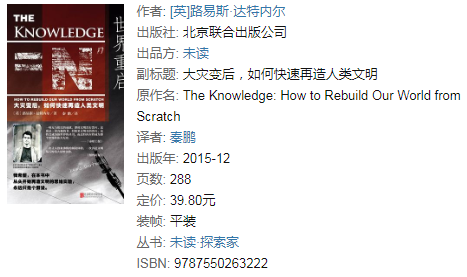 内容简介：我们熟知的世界已经消亡。而现在的关键问题是：接下去该怎么办？ 本书是一本针对幸存者的指南，作者路易斯·达特内尔不仅探讨了如何让人们在灾难后的几个星期里活下去，更介绍了末日之后，恢复人类文明所需的那些非常基础但却最重要的知识精华：从如何发展农业、喂饱肚子，到怎样提炼矿物、制造药品，再到铺设电网、发展交通等。 这本书是一个思维实验，也是重新梳理人类文明发展的知识指南。在科学发展的今天，当我们沉浸于文明带来的便利时，或许更应该思考一下，假如文明崩溃，我们该何去何从？《世界重启》是一本基础知识入门书，也是技术社会的重建蓝图，文明延续的关键，或许就隐藏在本书中。《给仰望者的天文朝圣之旅》新书速读：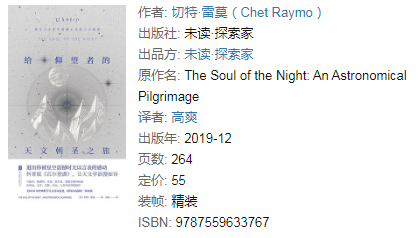 内容简介：科普版《瓦尔登湖》，让天文学浪漫如诗美国30年经典科学美文首度引进科学家切特·雷莫在本书中探寻到科学与信仰的深处，探究天文学中所包含的人类精神性及其意义的奥秘。通过天上繁星的排列以及几千年来人类口口相传的关于它们的故事与神话，雷莫带领读者踏上了一场“追寻黑夜的灵魂的朝圣之旅”。书籍编号书   籍   名   称书籍编号书   籍   名   称180097451给青少年的中国文化课.2.记住这些名字180096851诗意的原子（精装珍藏版）180097452给青少年的中国文化课.2.记住这些名字180096858元素周期表何以解释一切180097381给青少年的中国文化课.3.熟读这些作品180096857元素周期表何以解释一切180097382给青少年的中国文化课.3.熟读这些作品180096991给仰望者的天文朝圣之旅180097411中国人史纲.上180096990给仰望者的天文朝圣之旅180097412中国人史纲.上180097057宇宙之光：恒星与超新星180097414中国人史纲.下180097056宇宙之光：恒星与超新星180097413中国人史纲.下180097059宇宙起源：大爆炸始末180097388为什么是中国180097058宇宙起源：大爆炸始末180097387为什么是中国180097071神秘的宇宙180097482从《金瓶梅》到《清明上河图》180097070神秘的宇宙180097481从《金瓶梅》到《清明上河图》180097067宇宙的轮回180097508吕著史地通俗读物四种180097069宇宙的轮回180097493吕著史地通俗读物四种180097065六个数180097434知行合一五千年：度阴山讲中国史180097064六个数180097433知行合一五千年：度阴山讲中国史180097063宇宙2 万物从何而来180097399古人有意思180097062宇宙2 万物从何而来180097400古人有意思180097061十堂极简宇宙课180097385中国历史十五讲（第二版）180097060十堂极简宇宙课180097386中国历史十五讲（第二版）180097003宇宙的最后三分钟180097341一读就上瘾的中国史180097002宇宙的最后三分钟180097342一读就上瘾的中国史180097009当我们仰望夜空时，BBC和那些科学家们都在想什么180097488先秦史180097008当我们仰望夜空时，BBC和那些科学家们都在想什么180097487先秦史180097066空气之海漫游指南180097510秦汉史180097068空气之海漫游指南180097509秦汉史180097020人人都该懂的地球科学180097513中国通史180097021人人都该懂的地球科学180097345唐朝穿越指南：长安及各地人民生活手册180096918基因编辑婴儿：小丑与历史180097346唐朝穿越指南：长安及各地人民生活手册180096917基因编辑婴儿：小丑与历史180097408水浒寻宋180096959弱者的逆袭：38亿年生命进化史180097407水浒寻宋180096958弱者的逆袭：38亿年生命进化史180097490中国近代史八种180096963消逝世界漫游指南180097489中国近代史八种180096962消逝世界漫游指南180097344日暮乾清门180096957基因社会180097343日暮乾清门180096956基因社会180097459中国近代史三讲180096967神兽志180097460中国近代史三讲180096966神兽志180097376墨色将至：晚清关键事件中的名人和书札180096953寻找化石人180097375墨色将至：晚清关键事件中的名人和书札180096952寻找化石人书籍编号书   籍   名   称书籍编号书   籍   名   称180097338西洋镜：《远东》杂志记录的晚清1876-1878.上180096965恐龙的兴衰：一部失落世界的全新史诗180097337西洋镜：《远东》杂志记录的晚清1876-1878.上180096964恐龙的兴衰：一部失落世界的全新史诗180097336西洋镜：《远东》杂志记录的晚清1876-1878.下180096950恐龙复活：与科学家探秘失落的世界180097335西洋镜：《远东》杂志记录的晚清1876-1878.下180096951恐龙复活：与科学家探秘失落的世界180097384台湾历史纲要180096955细菌：我们的生命共同体180097383台湾历史纲要180096954细菌：我们的生命共同体180097453现代土耳其的形成180096854人文草木：16种植物的起源、驯化与崇拜180097454现代土耳其的形成180096853人文草木：16种植物的起源、驯化与崇拜180097520图说世界文明史.埃及180096961植物民俗与传说180097516图说世界文明史.埃及180096960植物民俗与传说180097380发明欧洲180096921花草物语：被遗忘的植物180097379发明欧洲180096922花草物语：被遗忘的植物180097394大转向：世界如何步入现代180096920大英博物馆动物简史180097393大转向：世界如何步入现代180096919大英博物馆动物简史180097435切尔诺贝利：一部悲剧史180096834物种复活180097436切尔诺贝利：一部悲剧史180096833物种复活180097398十字军东征180096948中世纪动物图鉴180097397十字军东征180096949中世纪动物图鉴180097378大英帝国的崩溃与美国的诞生180096940爆炸医学史180097377大英帝国的崩溃与美国的诞生180096941爆炸医学史180097496品西方文人1180096987医学之书180097497品西方文人1180096986医学之书180097498品西方文人2180096988病菌简史180097499品西方文人2180096989病菌简史180097522科学家的笔记本180097011免疫的威力180097521科学家的笔记本180097010免疫的威力180097479北望青山：年谱中的那一代学人180096943半小时漫画预防常见病180097480北望青山：年谱中的那一代学人180096942半小时漫画预防常见病180097485苏东坡新传.上180096947人类大瘟疫180097486苏东坡新传.上180096946人类大瘟疫180097484苏东坡新传.下180096945记疫：祈祷、隔离与共生180097483苏东坡新传.下180096944记疫：祈祷、隔离与共生180097410宁作我-汪曾祺文学自传180096818手术刀下的历史180097409宁作我-汪曾祺文学自传180096819手术刀下的历史180097500在故宫寻找苏东坡180096969解密智能制造180097501在故宫寻找苏东坡180096968解密智能制造180097455在生活逆流中180096831智能机器时代：人工智能如何改变我们的生活180097456在生活逆流中180096830智能机器时代：人工智能如何改变我们的生活书籍编号书   籍   名   称书籍编号书   籍   名   称180097447杜甫180097076AI超入门180097448杜甫180097077AI超入门180097443通天之路：李白传180096971探索AI新世界180097444通天之路：李白传180096970探索AI新世界180097467百年曾祺180096973你好！机器人180097468百年曾祺180096972你好！机器人180097505我命由我不由天180097001宇宙公民180097504我命由我不由天180097000宇宙公民180097445历史里的丹青180096995一本不正经的科学180097446历史里的丹青180096994一本不正经的科学180097418鼠疫斗士：伍连德自传180097022世界重启：大灾变后如何快速再造人类文明180097417鼠疫斗士：伍连德自传180097023世界重启：大灾变后如何快速再造人类文明180097416鼠疫斗士：伍连德自传180097080改变世界的书180097415鼠疫斗士：伍连德自传180097081改变世界的书